Безопасность детей на дорогах зависит не только от водителей автотранспорта и от родителей учащихся, но и от самих юных пешеходов.Необходимо знать и соблюдать Правила дорожного движения:Ни в коем случае нельзя выбегать и играть на дорогахПрежде чем перейти дорогу - ОСТАНОВИСЬ, посмотри в обе стороны и, убедившись в безопасности, переходи дорогу, постоянно контролируя ситуацию. Необходимо рассчитать переход так, чтобы не останавливаться на середине дороги.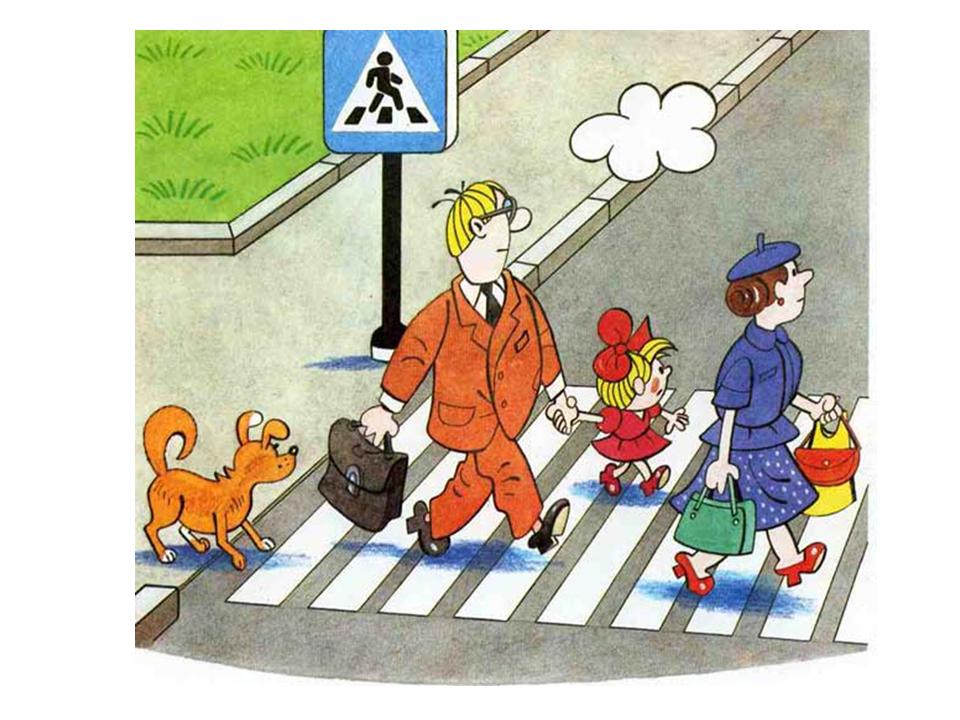 Переходить дорогу надо по пешеходным переходам, обозначенным знаком «Пешеходный переход».ВСЕГДА ПОМНИ, КАКОЙ ЦВЕТ СВЕТОФОРА, ЧТО ОЗНАЧАЕТ:КРАСНЫЙ СИГНАЛ светофора запрещает движение. Выходить на дорогу ОПАСНО!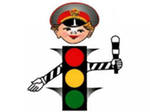 ЖЕЛТЫЙ СИГНАЛ предупреждает о смене сигналов светофора и ЗАПРЕЩАЕТ переходить дорогу!ЗЕЛЕНЫЙ СИГНАЛ светофора говорит, что можно ПЕРЕХОДИТЬ! Но даже на зеленый свет светофора НИКОГДА не начинай движение сразу, посмотри, все ли водители успели остановиться и пропускают пешеходов, и только тогда иди! ПОМНИ!